CREA Y EXPERIMENTA:Marco de fotosFuente: youtubebyIdeatúmismoHoy vamos a ver cómo realizar este original marco para fotos reutilizando piezas de puzle.Luce tus fotos favoritas con este marco de fotos reciclado decorado con viejas piezas de puzle.Sigue paso a paso este sencillo video tutorial para aprender a hacer nuestra manualidad para decorar.Material necesario:Piezas de Puzle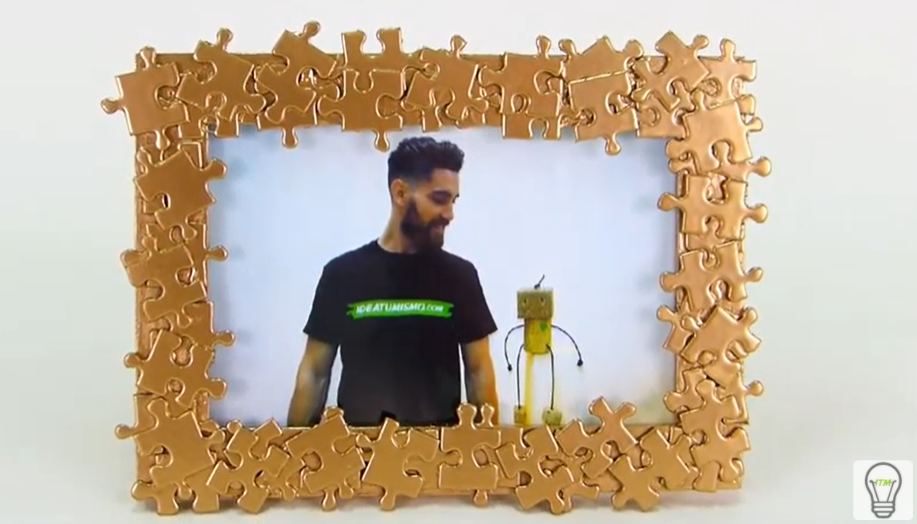 Adhesivo transparenteSPRAY Pintura Oro¡Hagamos nuestra manualidad!	Vídeo: Vídeo-tutorial